Lampiran 1KISI-KISI INSTRUMEN KEMAMPUAN MEMBACA PERMULAAN DENGAN KEGIATAN BERMAIN KARTU KATA PADA MURID TUNAGRAHITA RINGAN KELAS DASAR II SLB BHAKTI LUHUR MAUMERE FLORES NTTLampiran 2INSTRUMENT TES KEMAMPUAN MEMBACA PERMULAAN DENGAN KEGIATAN BERMAIN KARTU KATA PADA MURID TUNAGRAHITA RINGAN KELAS DASAR II SLB BHAKTI LUHUR MAUMERE FLORES NTT (Tes Awal dan Tes Akhir)Nama 			: …………………Kelas			: IISoal: Bacalah kata yang tertera pada kartu berikut ini:KeteranganMurid diharapkan membaca kata pada kartu kata dengan instruksi dari guru/peneliti mulai dari kata yang terdiri dari pecahan huruf, suku kata dan kata secara utuh Murid membaca kartu kata yang sesuai kemudian dicocokkan dengan gambar yang tertera di belakang kata tersebut.Apabila murid mampu membaca dengan tepat kata yang sesuai dengan gambar maka memperoleh skor 3Apabila murid mampu membaca dengan bantuan gambar maka memperoleh skor 2Apabila murid tidak mampu membaca meskipun dengan bantuan gambar maka memperoleh skor 1No.VariabelAspekIndikator Tujuan PembelajaranNo. Item1.Kemampuan membaca permulaan melalui kegiatan bermain kartu kata pada murid tunagrhita ringan kelas dasar II di SLB Bhakti Luhur Maumere Flores NTTMembaca huruf, suku kata dan kata sederhana yang sering diucapkan dalam kehidupan sehari-hariMembaca huruf dengan bermain kartuMembaca suku kata dengan bermain kartuMembaca kata dengan bermain kartu dan gambar1-10NoKata(Tampak Belakang)Gambar(Tampak Depan)Membaca Dengan Benar (3)Membaca Dengan Bantuan (2)Tidak Mampu Membaca (1)1. 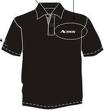 2. 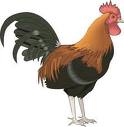 3.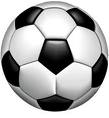 4.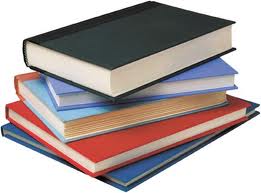 5.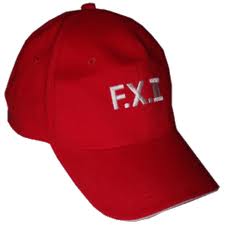 6.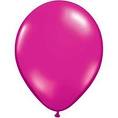 7.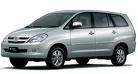 8.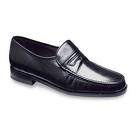 9.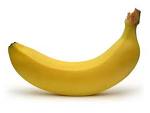 10.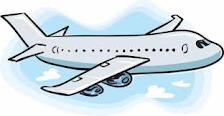 